Colorado State University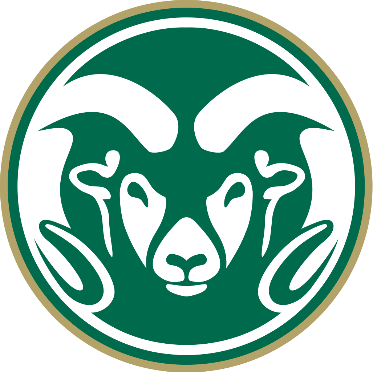 Alternative Transportation Fee Advisory Board Academic Year: 2023-2024Date of Meeting: 8/28/2023Ram’s Horn Conference RoomRecorded by: THCall to Order – 5:30pmAttendanceHas Quorum Been Reached? Yes  / No “Quorum shall consist of seven (7) voting members”. ATFAB Bylaws, Article V, Section 5“Voting members shall consist of student members of undergraduate college councils, a student member from the Undeclared Leadership Council,  a student member from the Graduate School Council, and two student-at-large members. Associate members shall not have voting rights unless the primary representative from their area of affiliation is not present to vote.“ ATFAB Bylaws, Article III, Section 1Open ItemsApprove Minutes from Previous MeetingNew BusinessPresentation: Intro to ATFABMock Pizza vs. Taco debate activityBreaking Bad vs. GOT debate activityVice chair: heard more about Breaking Bad, meaning that there’s more hype, thus it must be better. Has not watched either.Nat Sci: Breaking Bad has unlikeable charactersFinance: there are more memes about Breaking Bad. Really like the fantasy over meth stuff  GOT is better. Drugs are bad, violence is bad. V chair: GOT is knock-off of LOTROmar: GOT is more political than LOTR, and is its own thing.Warner: GOT is too much commitment, too complicated.Secretary: Breaking bad is too depressingOmar: actually, GOT is more depressingBusiness Brian: GOT storyline is more interestingBusiness Andy: You can decide between escapism and realism. Breaking Bad has more believable characters, experiences, and makes statements about modern world. Engineering: The half episode he watched of GOT was bad. Breaking Bad memes are better.Nat Sci: Half an episode is not adequate to understand the show.V chair: A show that needs a lot of build up is bad because it’s a waste of time and could be better.Grad School: comparisons between a full episode and half episode are not valid.Liberal Arts: Netflix is cheaper so Breaking Bad is better. Warner: Breaking Bad is more enjoyable, but has not seen GOT. GOT is not accessible for people with a busy life. Breaking Bad is more popular after-the-fact. GOT momentum has been lost. V chair: Fantasy series that follow books are doomed to fail.ASCSU: We should table discussion because most of this board have not seen both shows in entirety. Nat Sci: GOT is a unique feminist show. Breaking Bad does nothing for a feminist cause. Omar: The women in GOT are just as bad as the guysLiberal Arts: That’s why its good—representation for both sidesGrad School: GOT crashed after its last season. It was great before that. Even the book series will probably never end. ASCSU: The reason season 8 was hated is because it diverted from the source. Breaking bad has no source to divert from, so comparisons of this kind are not valid.Meeting AjournedTemplate for Roll Call Vote:“All members specified in Article III section 1 shall have one vote. Quorum must be present before a vote can be taken. Votes should be based on funding rules articulated in Article VII. A majority (more than half) of the present voting members must vote in the affirmative for an item to pass, else it fails.” ATFAB Bylaws, Article VIII, Section 1“In the event of a tie, the Chairperson should break the tie with a vote.”ATFAB Bylaws, Article VIII, Section 4Name Title Affiliation Present? David WiseChair Executive Board YZachary CramtonVice ChairExecutive Board YCady GebhartFinancialsExecutive BoardYTrevor HaleSecretaryExecutive Board YHaydyn DeasonRepresentative  ASCSU At Large YAllie ClaarRepresentative  ASCSU At Large NRay Mendoza
XXRepresentativeRepresentative / Alt   Ag Sciences NBrian DeeganAndy GoekeRepresentative Representative / Alt  Business YRachel HernandezXXRepresentative Representative / Alt CVMBS NXXXXRepresentative Representative / Alt Engineering YEmily Gordon Justin HudsonRepresentativeRepresentative / Alt Graduate School YKiana SmithXXRepresentative Representative / Alt  HHS NAlexandra ZegaXXRepresentativeRepresentative / Alt   Liberal Arts YRachel JacksAnna ParryRepresentativeRepresentative / Alt   Natural Sciences YXXXXRepresentativeRepresentative / Alt   Undeclared  NLauren PetersenXXRepresentativeRepresentative / Alt  Warner College YMotion to …Motion proposed by …Motion to …Motion proposed by …Motion to …Motion proposed by …Motion to …Motion proposed by …Name Title Affiliation Vote David WiseChair (tiebreaker)Executive Board Zachary CramtonVice ChairExecutive Board Cady GebhartFinancialsExecutive BoardTrevor HaleSecretaryExecutive Board Hayden DeasonRepresentative  ASCSU At Large Allie ClaarRepresentative  ASCSU At Large Ray Mendoza
XXRepresentativeRepresentative / Alt   Ag Sciences Brian DeeganAndy GoekeRepresentative Representative / Alt  Business Rachel HernandezXXRepresentative Representative / Alt CVMBS XXXXRepresentative Representative / Alt Engineering Emily Gordon Justin HudsonRepresentativeRepresentative / Alt Graduate School Kiana SmithXXRepresentative Representative / Alt  HHS Jacob PendergastXXRepresentativeRepresentative / Alt   Liberal Arts Rachel JacksAnna ParryRepresentativeRepresentative / Alt   Natural Sciences XXXXRepresentativeRepresentative / Alt   Undeclared  Lucas Bunger XXRepresentativeRepresentative / Alt  Warner College ResultThe result of the motion is …The result of the motion is …The result of the motion is …